Turen går til Paris i Påsken 2022Vi kører foråret i møde med ankomst til Frankrig den 9.04 2022. Stævnet slutter den 17.04 2022Vi skal bo på Campingplads La Belle Etoile i byen Melun.Melun ligger ca. 30 km. syd for Paris. Man kan komme til pladsen uden at køre tæt på Paris.Pladsen har en ny sanitets bygning og swimmingpool, så jow jow der er sket noget.Når vi er ankommet til pladsen og skal ind til Paris, benytter vi offentlig transport.Vi har haft 5 stævner i Paris og har erfaret, at folk hurtigt lærer at bruge det offentlige transportsystem.I vil modtage en velkomstmappe dernede. I den står der, hvordan man kommer fra A til B og hjem igen.Vi følges ad de første par gange, når vi tager ind til byen. Vi ved, fra erfaring, at alle finder hjem til pladsen igen. Nogle har sågar set noget, som vi andre ikke har set, men de er altid kommet tilbage i god behold.Alle får et navigo kort det er det samme som rejsekort, det gælder fra mandag til søndag. Hertil kræves billede, som vi skal modtage inden afrejse, men nærmere info herom senere. Såfremt nogle allerede har Navigo kort fra tidligere, kan dette blot tankes op.Dette stævne tilmeldes via tilmeldings kupon via mail, men i modsætning til det normale, hvor denne tilmelding er bindende og betalingen skal falde kort tid herefter, er det anderledes denne gang. I får svar på mail, at tilmelding er modtaget og at I er på listen, mens betalingen først forfalder den 15.02.2022. Vi ved jo ikke, om Corona laver store problemer, så vi har valgt at reservere campingpladsen, og først reservere resten, når vi ved, om vi kan komme til Paris. (lige nu er der krav om Coronapas og mundbind det kan vi jo bruge)Eiffeltårnet bliver en Joker. Hvis vi reserverer og ikke kan komme, kan vi ikke få penge retur.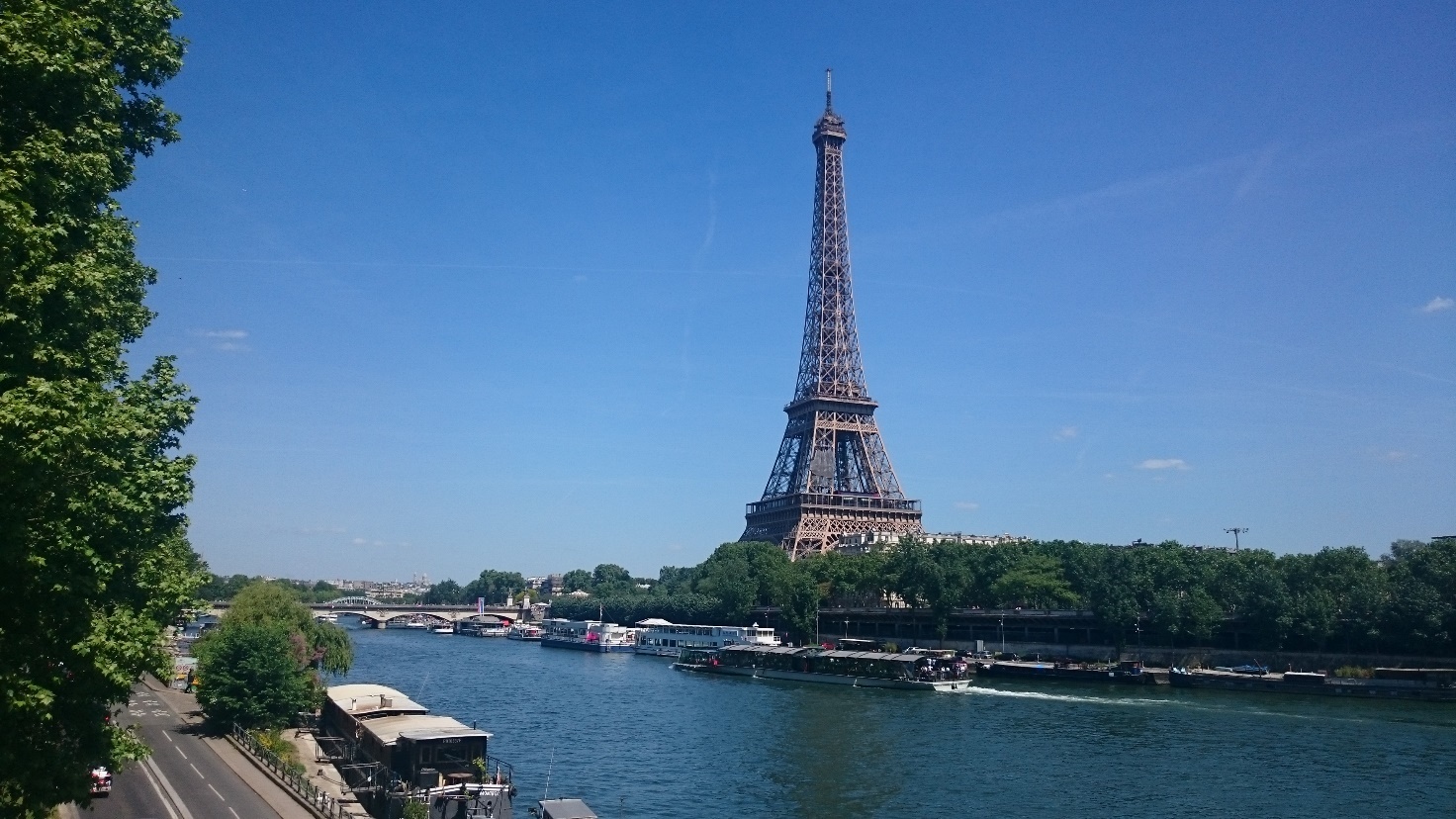 Der er jo heldigvis meget andet at se på i ParisVi skal ud at sejle på Canal Saint Martin. Det er en dejlig sejltur på 2.5 time, så der tager man picnic kurv med. Ja, hvem skulle tro, at der er en Canal i Paris med 9 sluser.Fontaine bleau slot, der er i kørsels afstand fra pladsen. Det er et lille slot, som er meget flot indenfor. Det er lige før, det er flottere end Versailles. Der er flere møbler, som er flot velbevaret her.Vi vil hygge, når vi kommer tilbage til pladsen.Triumfvejen skal også ses, men vi tager den i små bidder, da vi vil spise frokost på den gamle restaurant Polidor fra 1845. Det ser meget hyggeligt ud. Vi skal jo også se, hvordan Notre Dame har det.Vi skal se Eiffeltårnet og Montparnasse tårnet. Sidstnævnte kan vi altid komme op i, da der ikke er begrænsninger.Det flotte operahus skal ses.Der er en Frihedsgudinde i Paris... hende vil vi finde og aflægge et besøg.Vi skal selvfølgelig også opleve Montmartre og spise på malerens plads. Vi skal nyde den flotte hvide kirke, Sacre Coeur, og dette fantastiske område. På vej ned fra Montmartre, er der en flot chokolade butik/museum, som også bør opleves.Der er en gammel bygning, Samaritaine, som har været en brandtomt siden 2006, men nu er blevet åbnet igen. Det er et butiksområde af de eksklusive og et fantastisk bygningsværk.Forslag til egen tur.Muséum National d´histoire naturelle Det er et stort naturhistorisk museum med en flot opbygning af det hele, og ved siden af ligger der noget som er lige så interessant det er med skeletter. Se Hotel des Invalides Det er et krigsmuseum og Napoleons grav er også der. Man kan bruge lang tid der.I vil modtage et detaljeret program og pris først i februar. Ca. pris 3600.kr I prisen er campingplads, 2 gange mad, navigo, sejltur. Det er for 2 personer, der bliver beregnet pris for ekstra personer, når vi ved mere.Der vil komme ekstra betaling til Eiffeltårnet, Operaen, Montparnasse tårnet. Da det bliver et tilvalg dernede.Vi håber at vi kan komme afsted og vi glæder os til at vi forhåbentlig kan rejse igen.Hvis der er lukket i restaurant og cafe og barer så bliver turen aflyst. Og vi vil så i stedet for lave den i 2023.Vi forbeholder os ret til ændringer, og evt.aflysningCampinghilsen Dorthe og Lars ToftTlf.61662254 eller 23951704Mail:toft24@mail.dk